В ТОС «Усть-Нытва»  весь август проводился конкурс «Благоустройство микрорайона Усть-Нытва» по номинациям:«Самая красивая придомовая территория»«Уютный двор»«Лучшая цветочная клумба»Результаты конкурса буду объявлены после 20 сентября.В конкурсе принимали участие все желающие.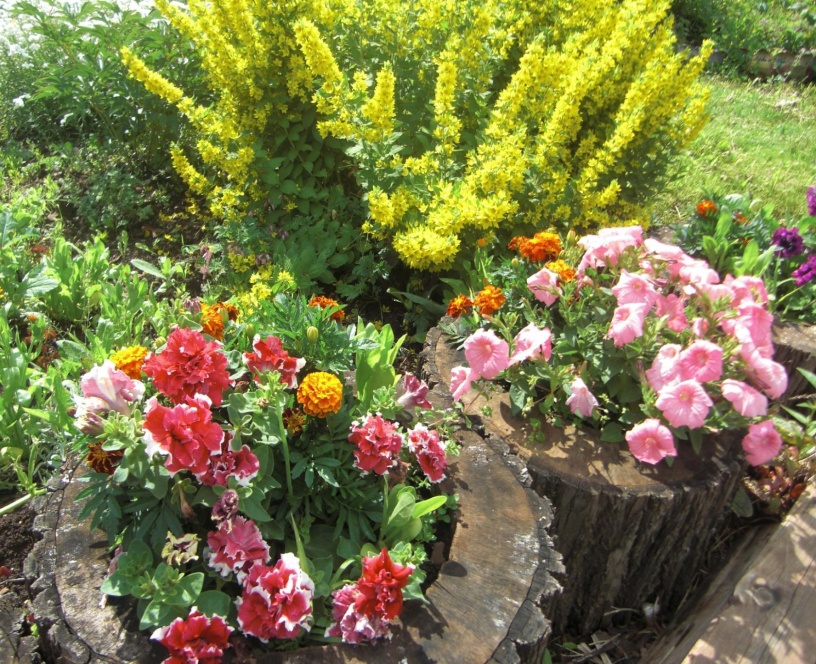 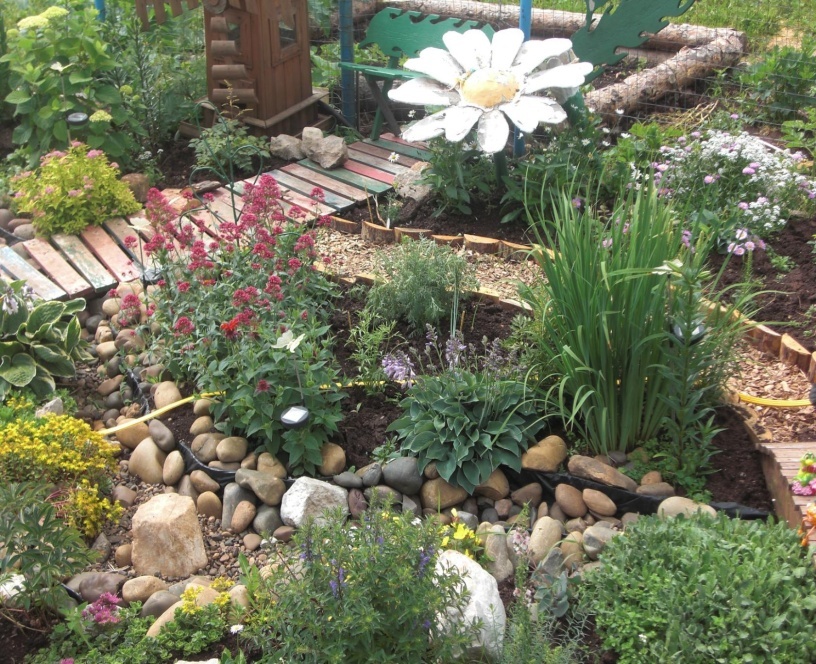 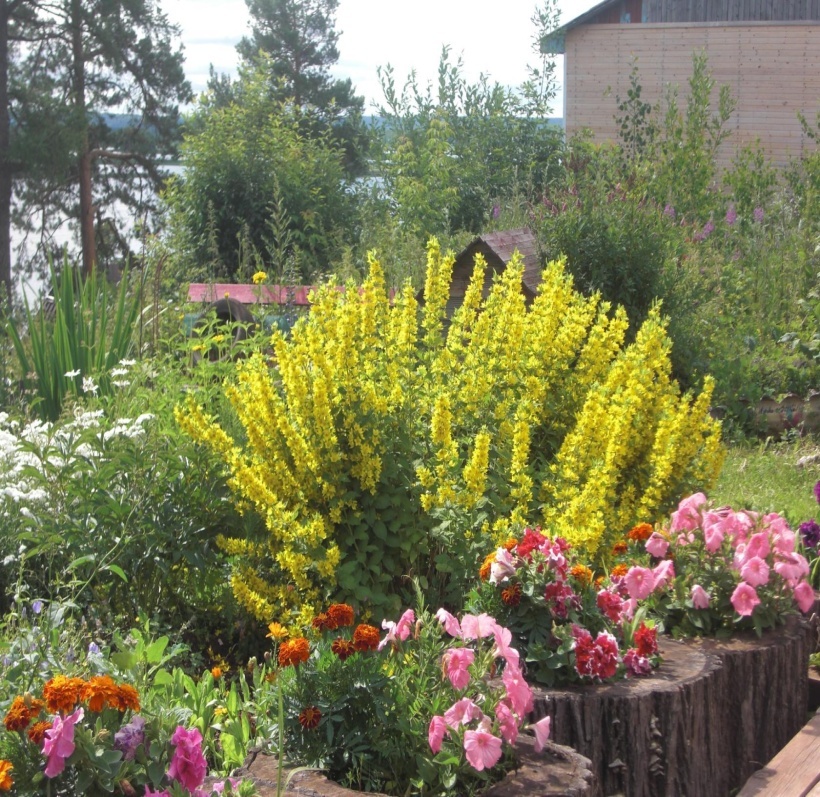 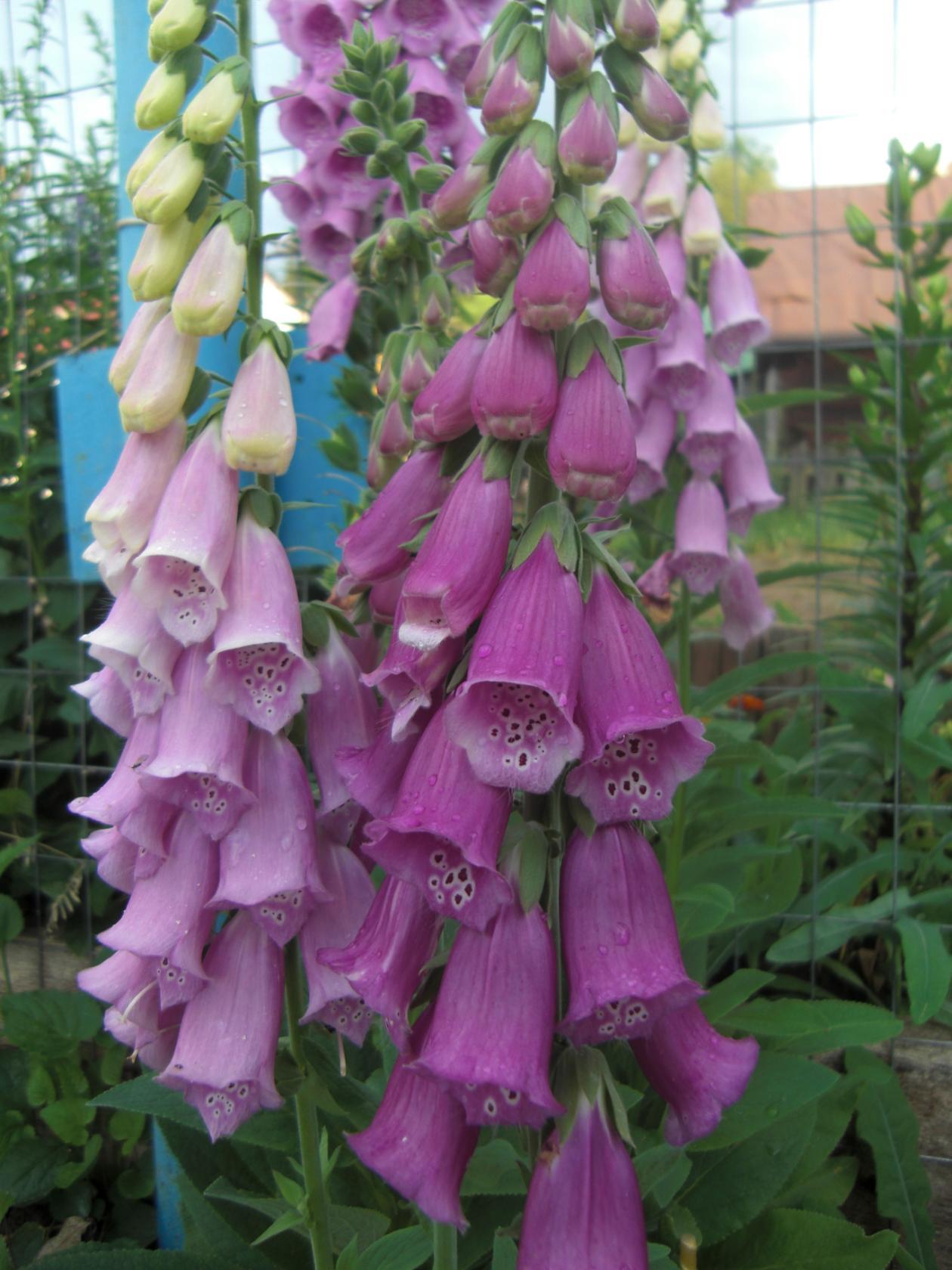 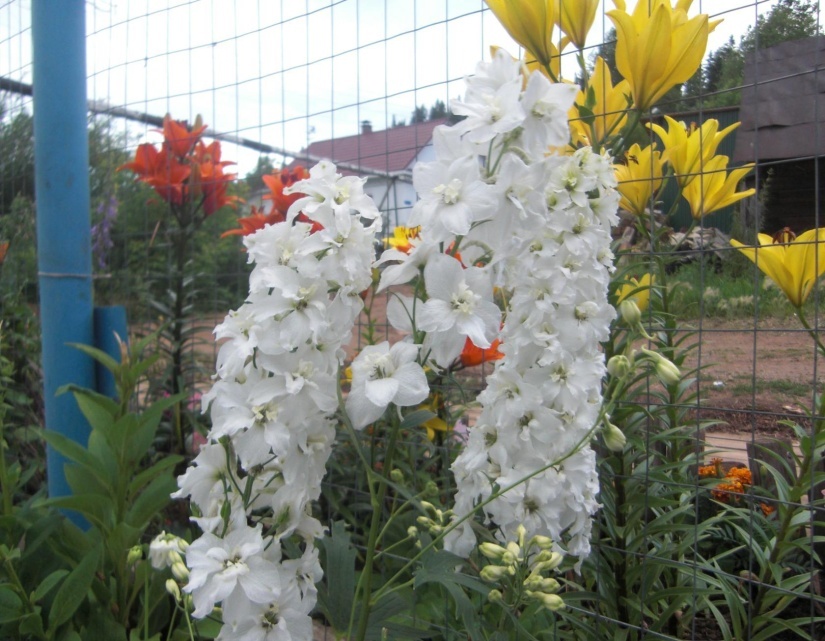 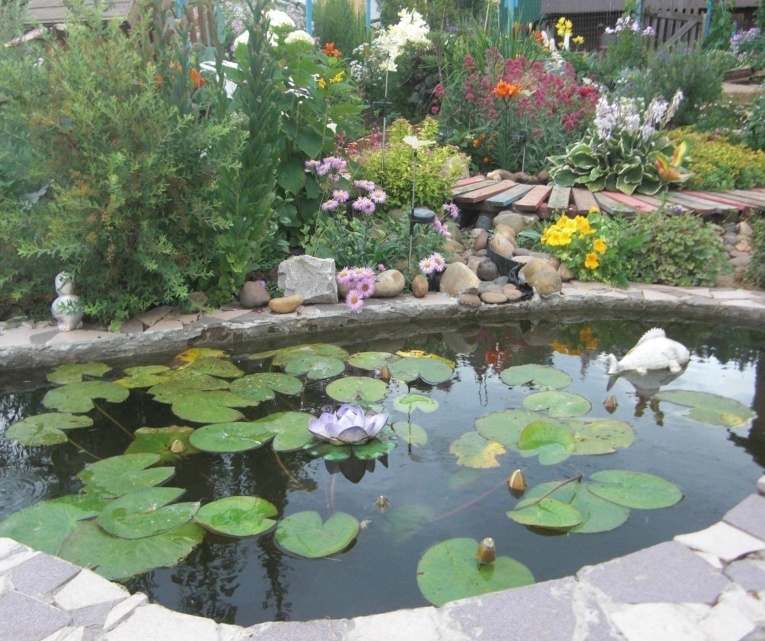 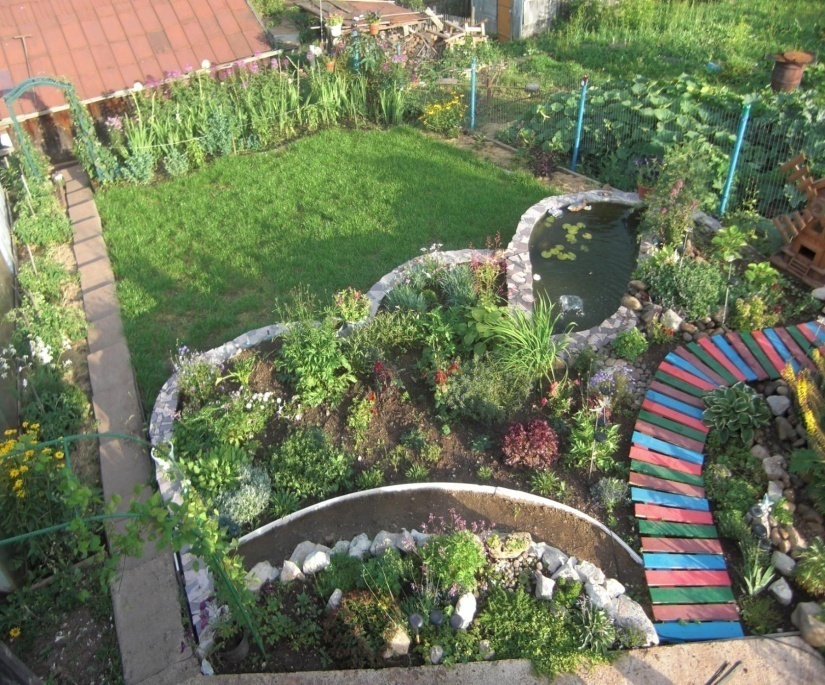 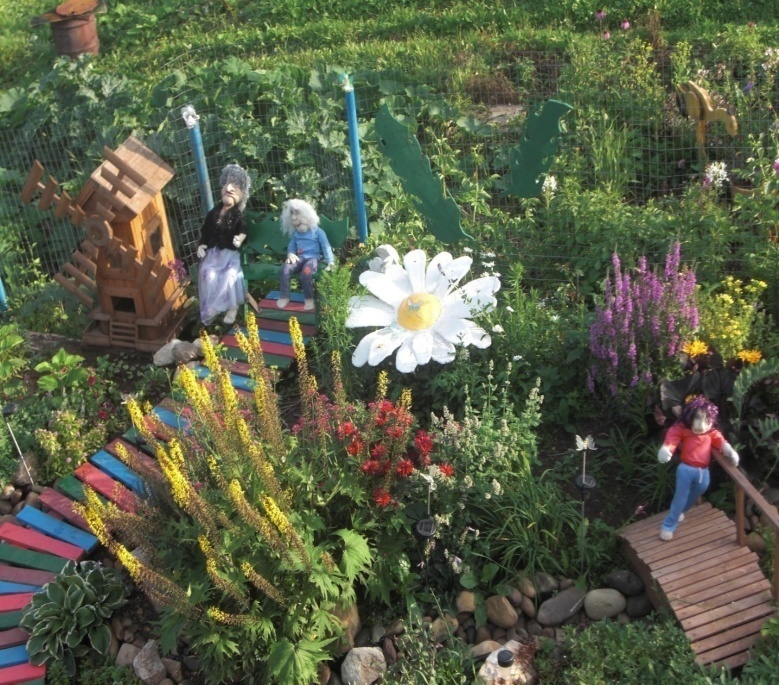 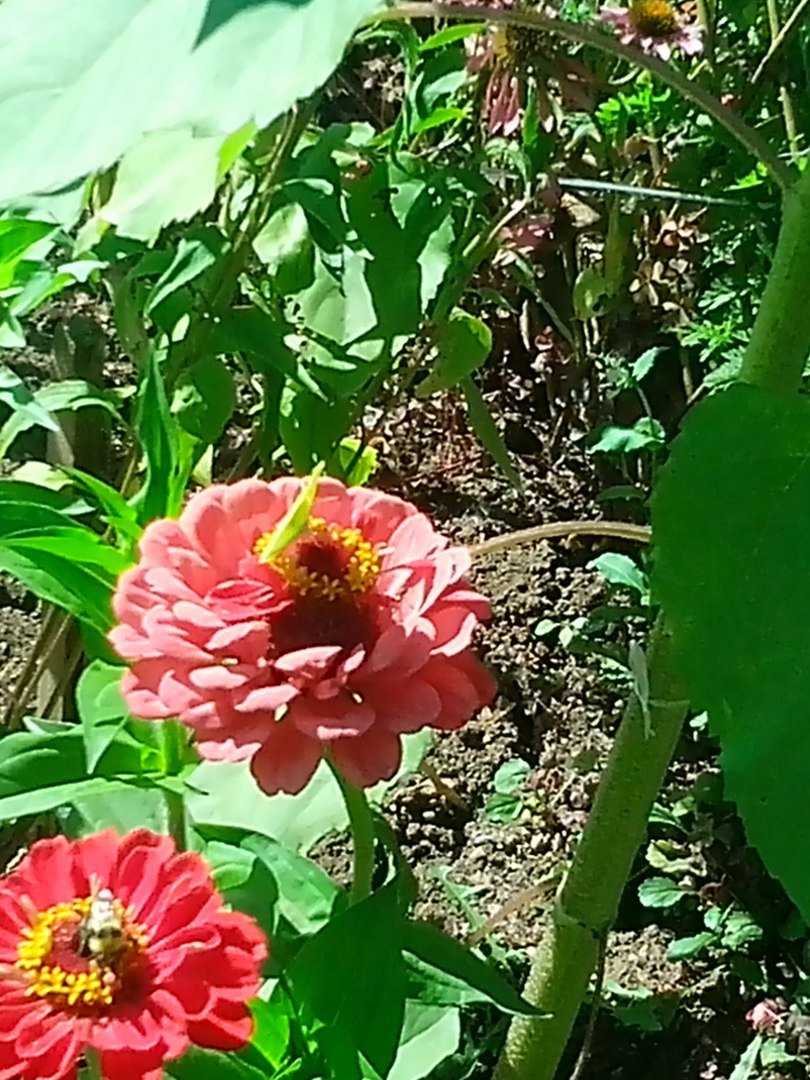 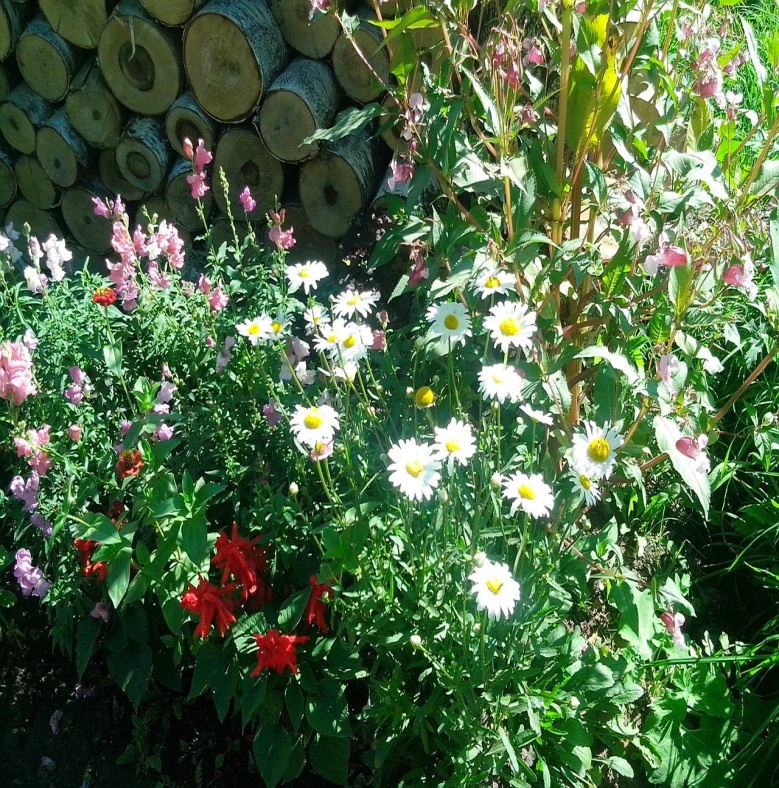 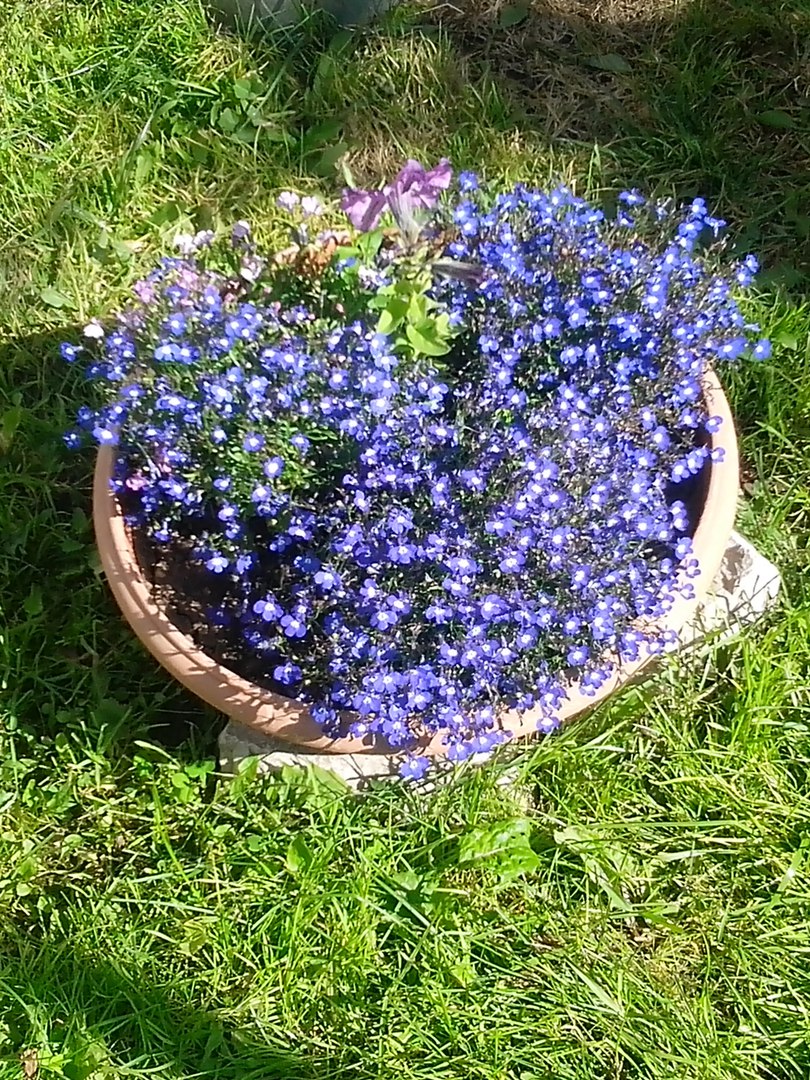 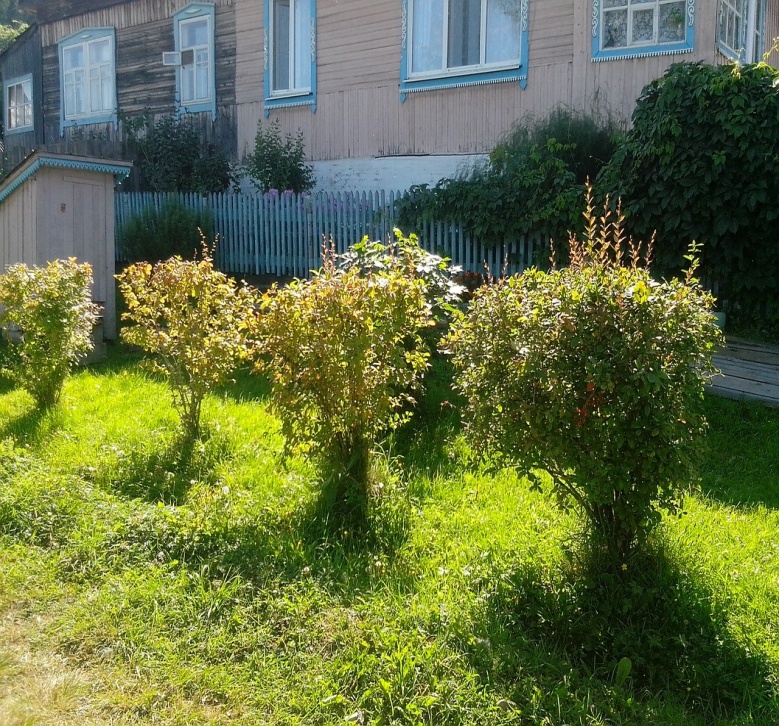 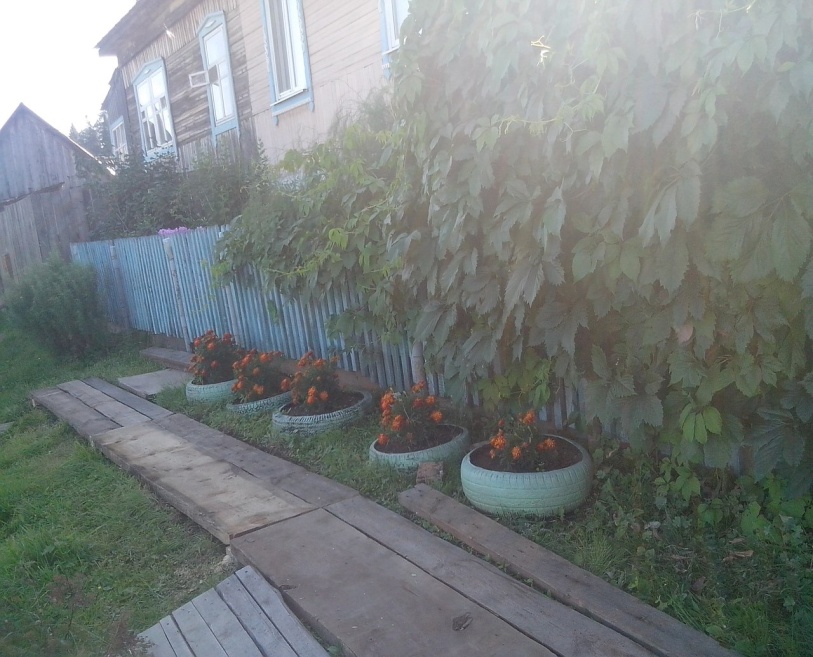 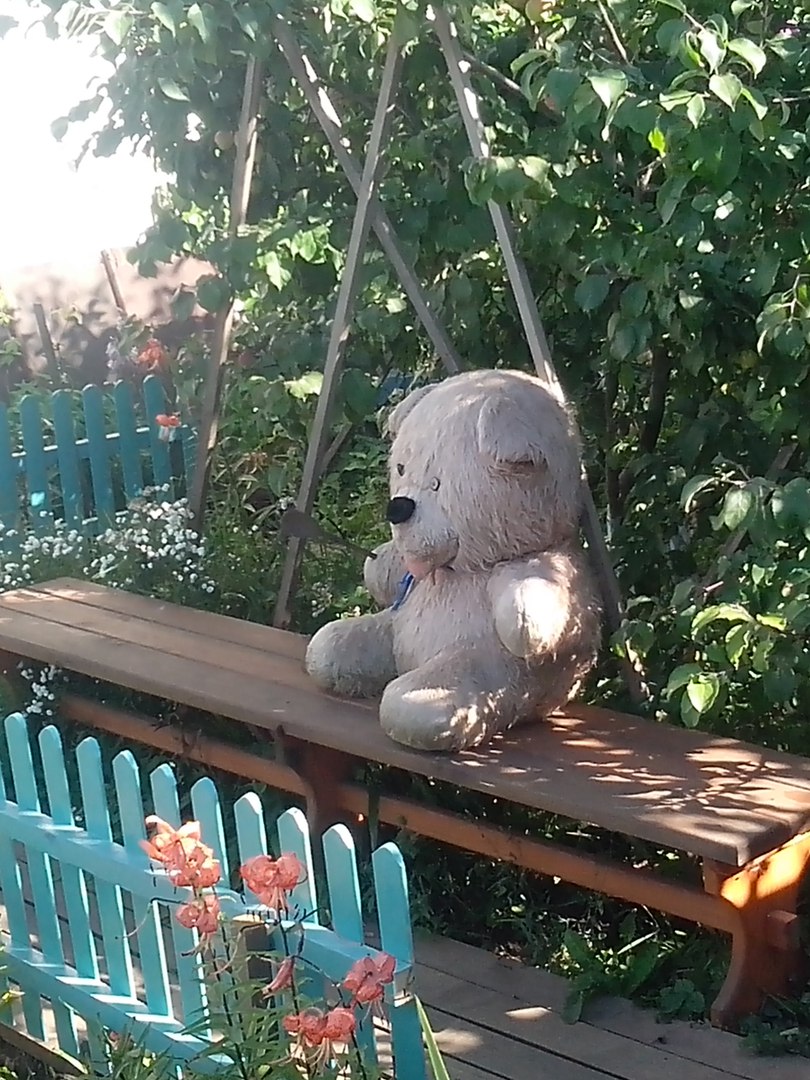 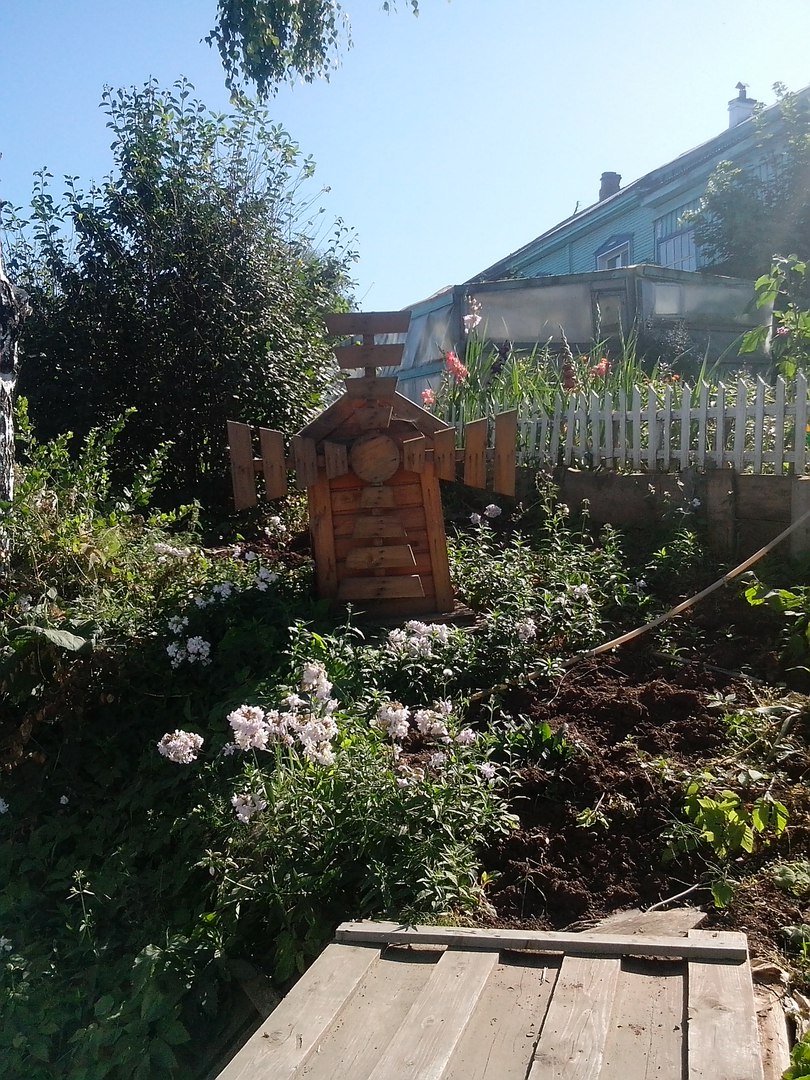 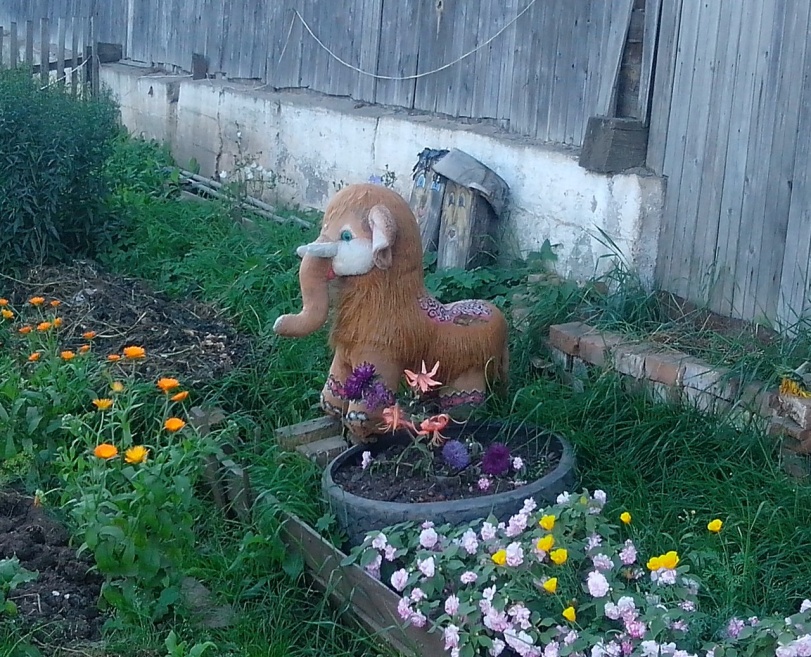 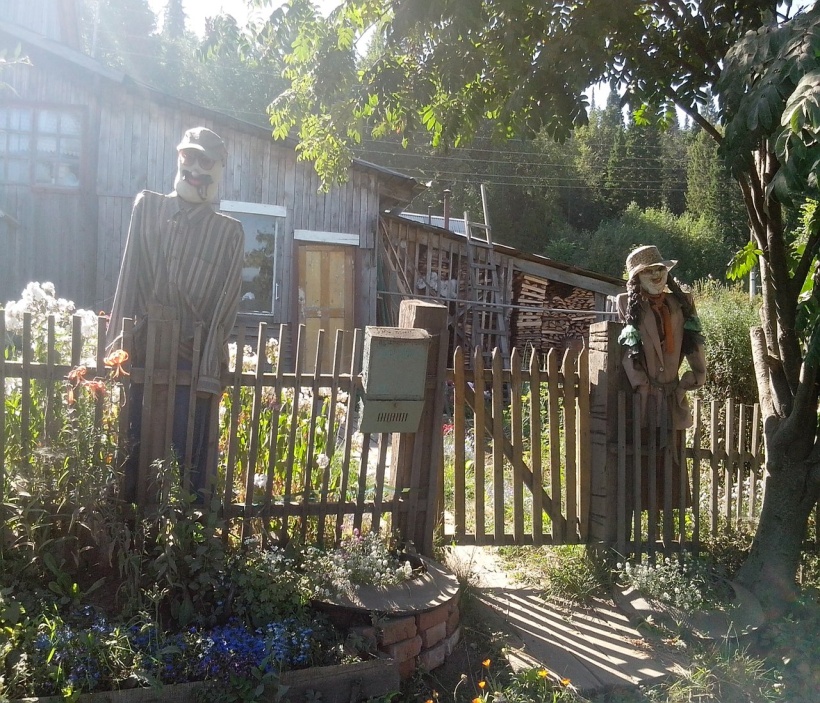 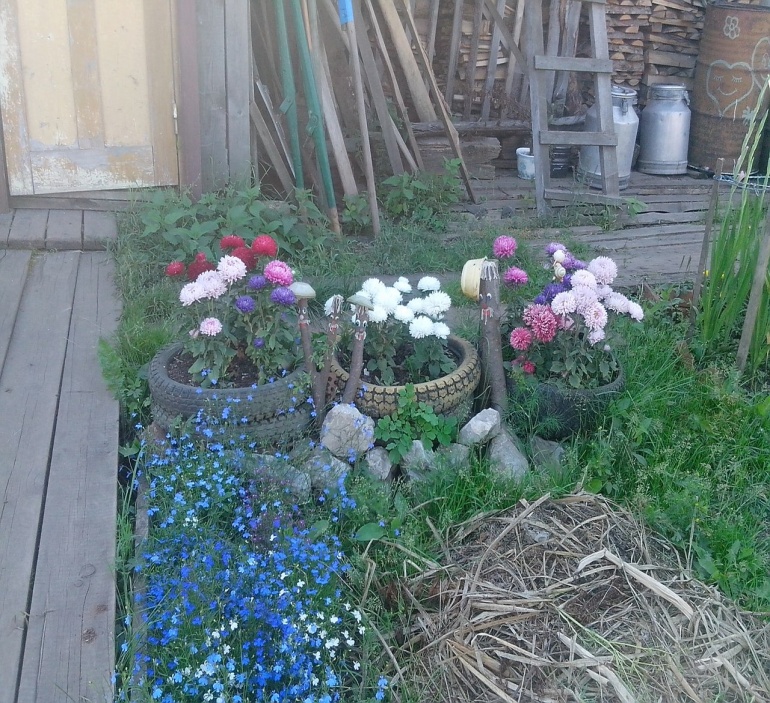 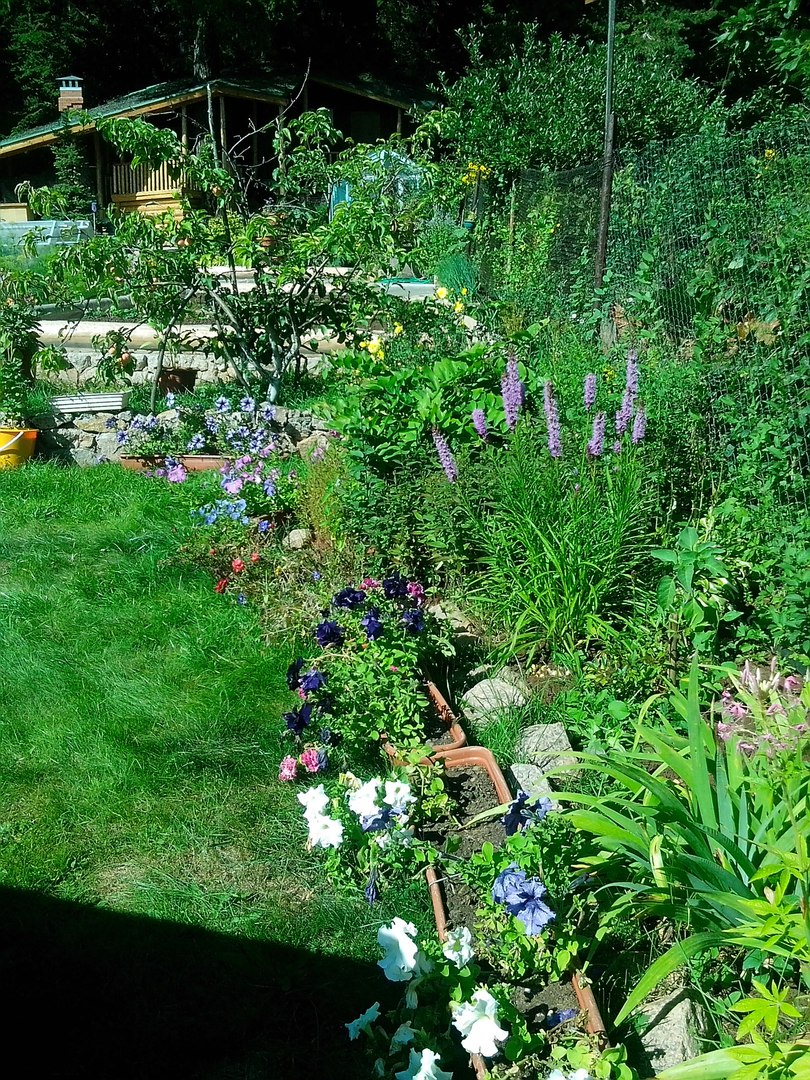 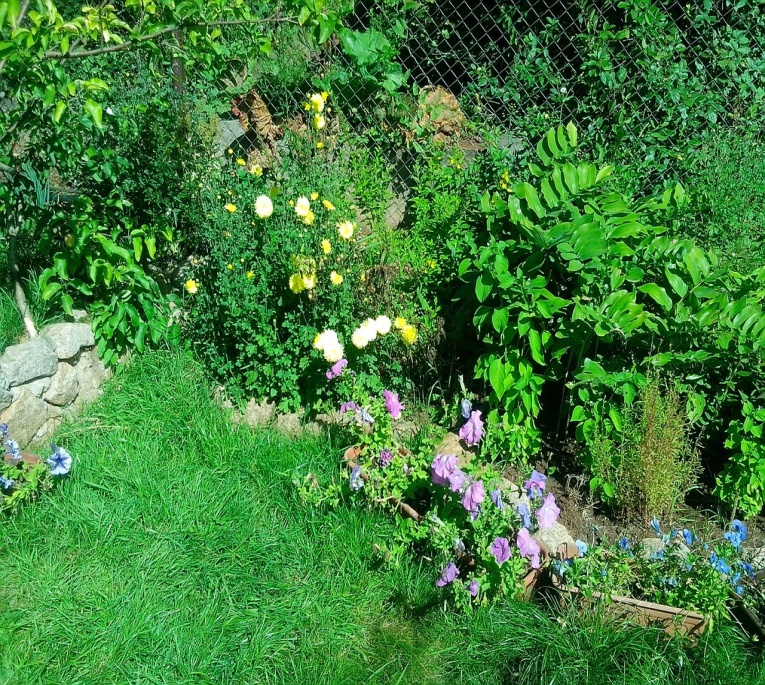 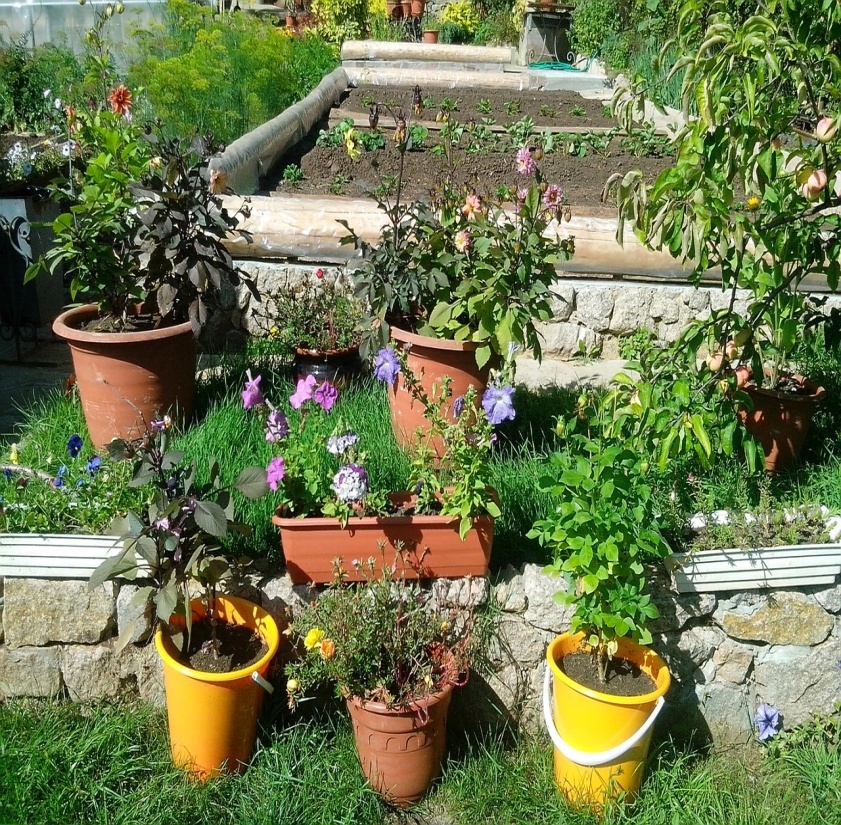 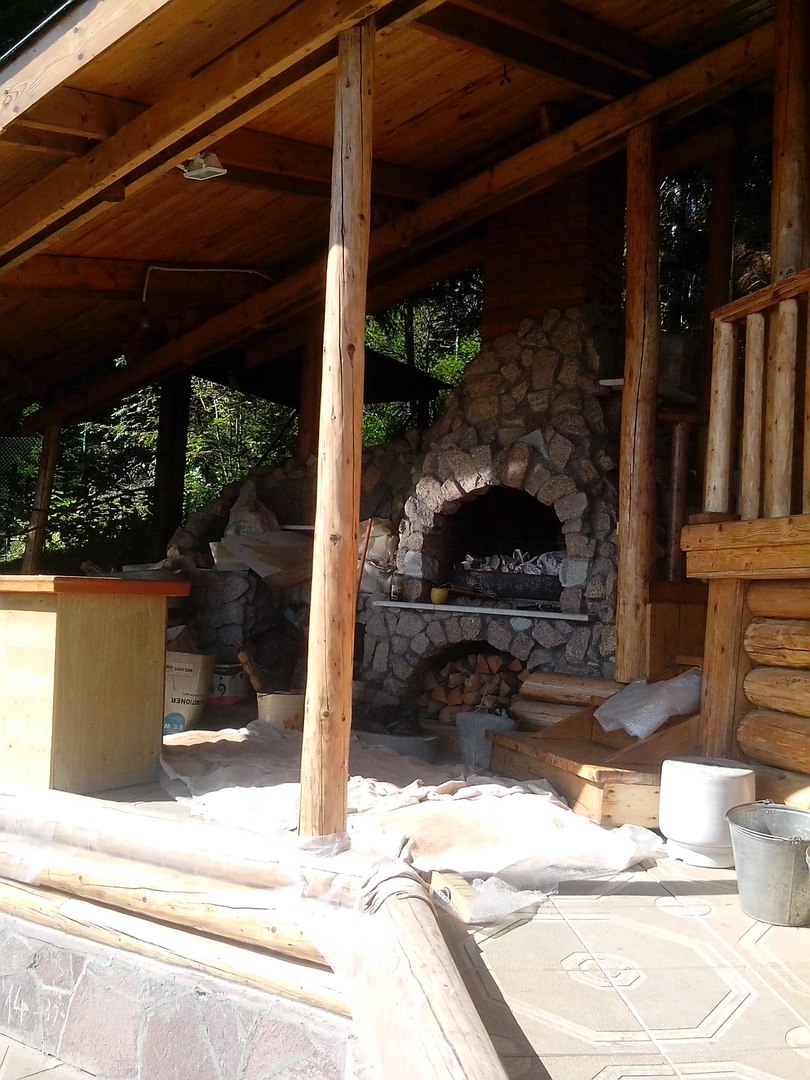 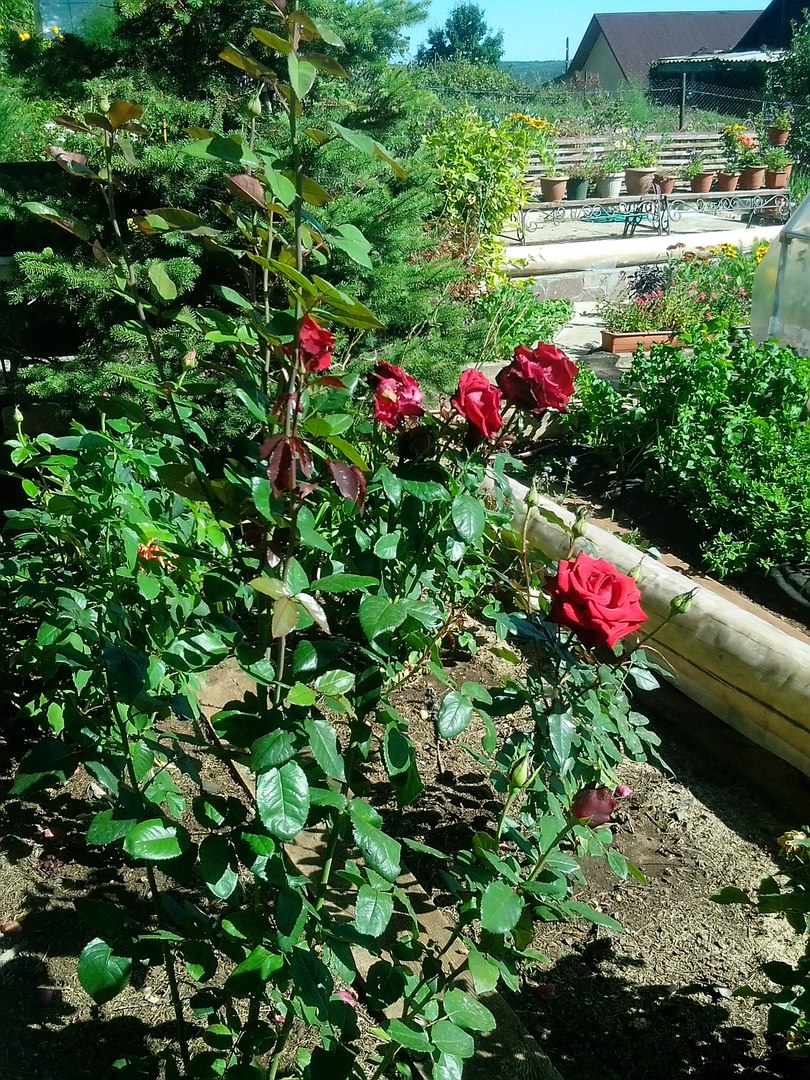 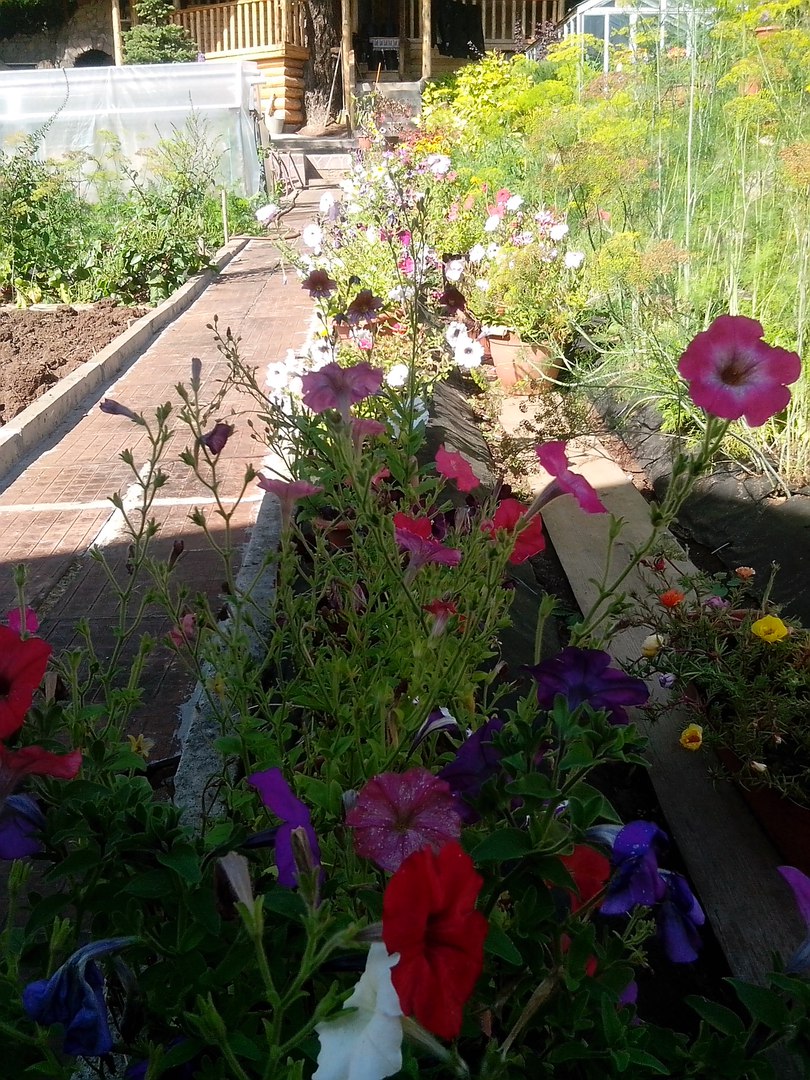 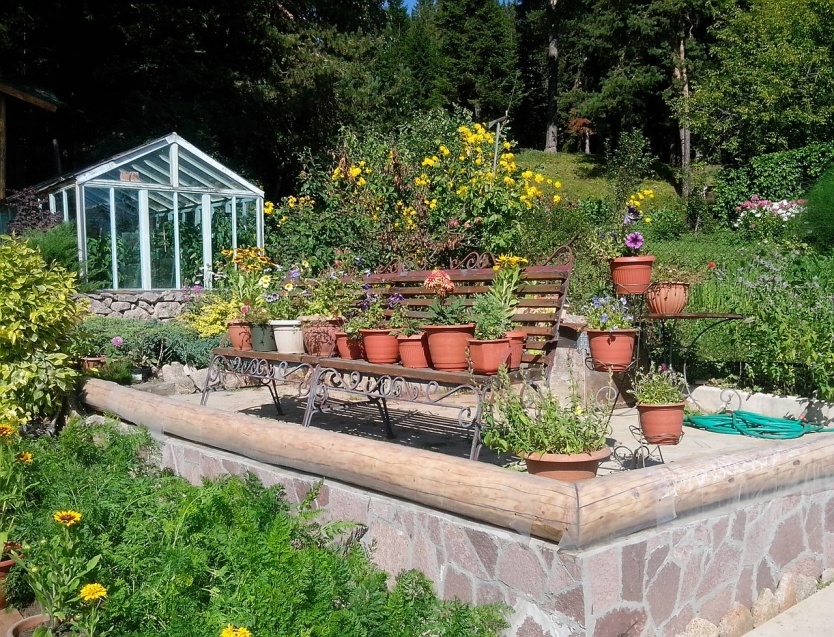 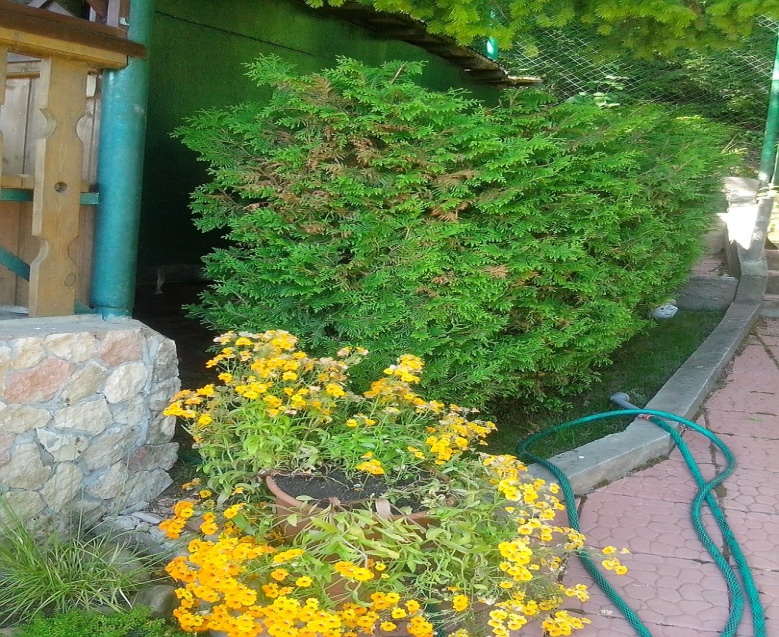 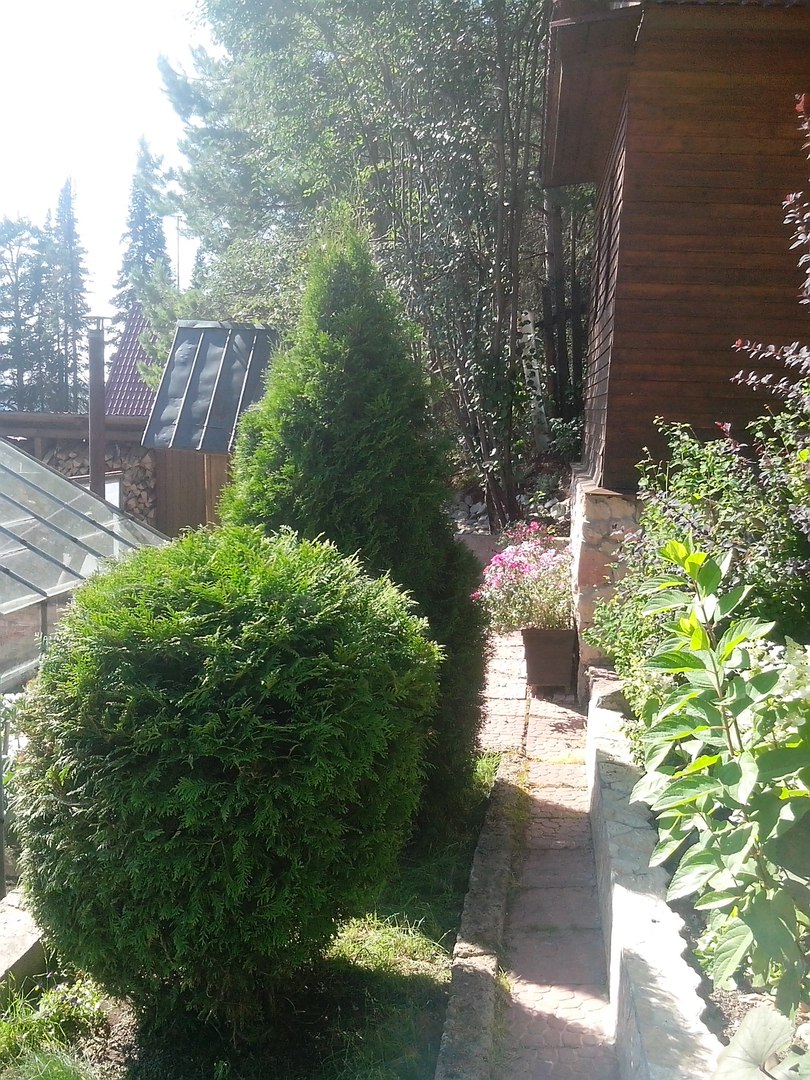 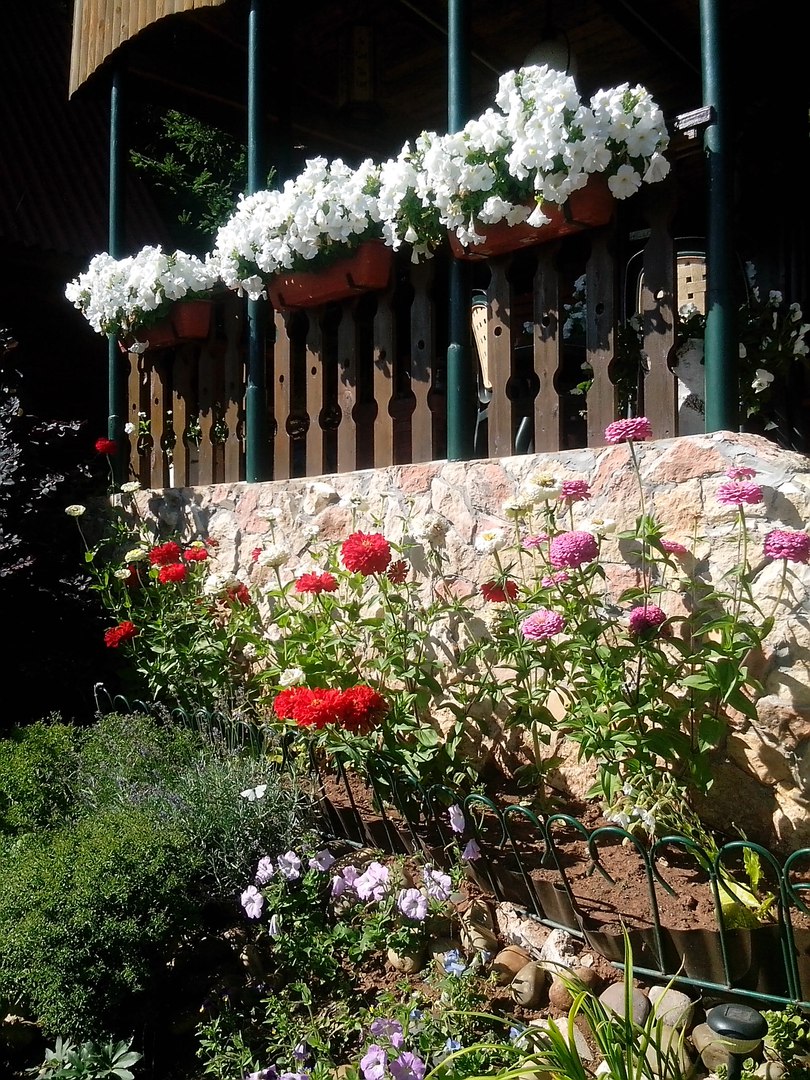 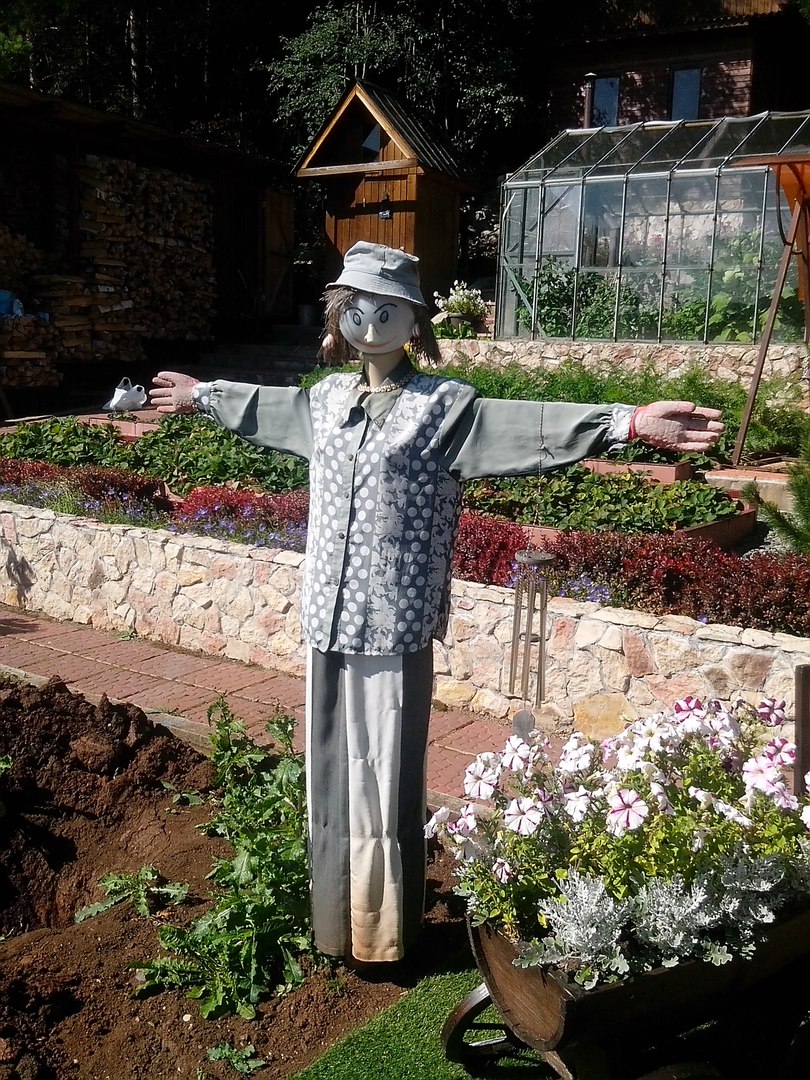 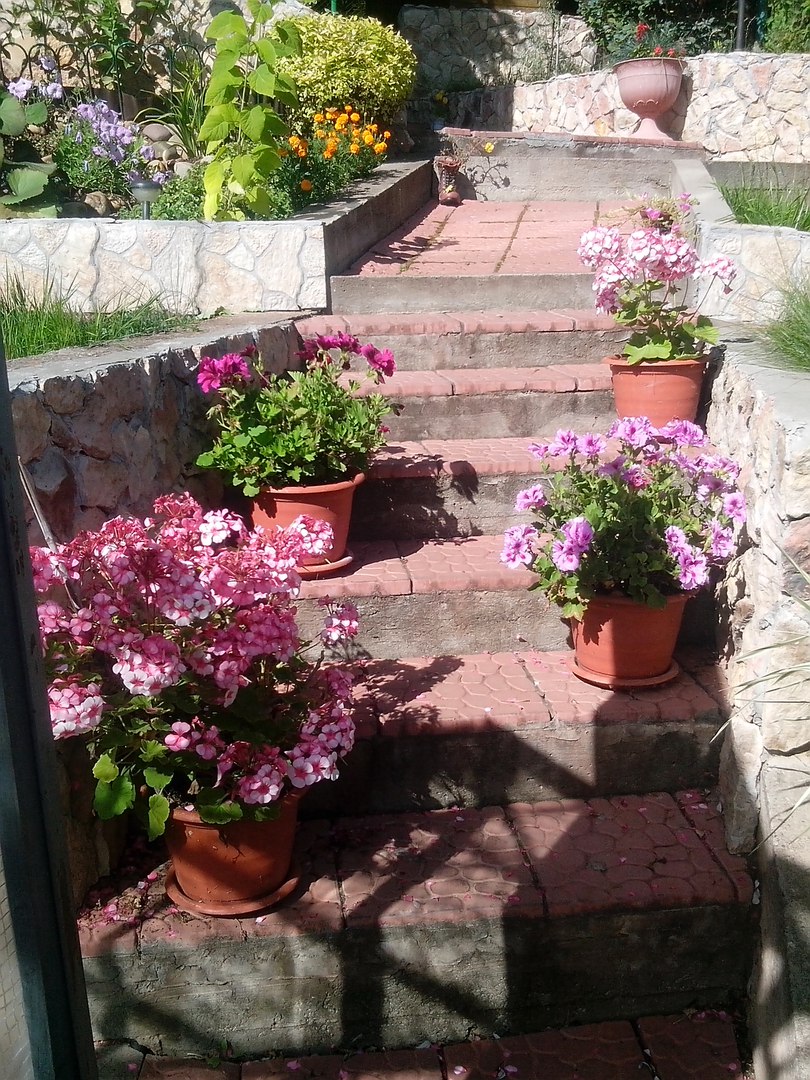 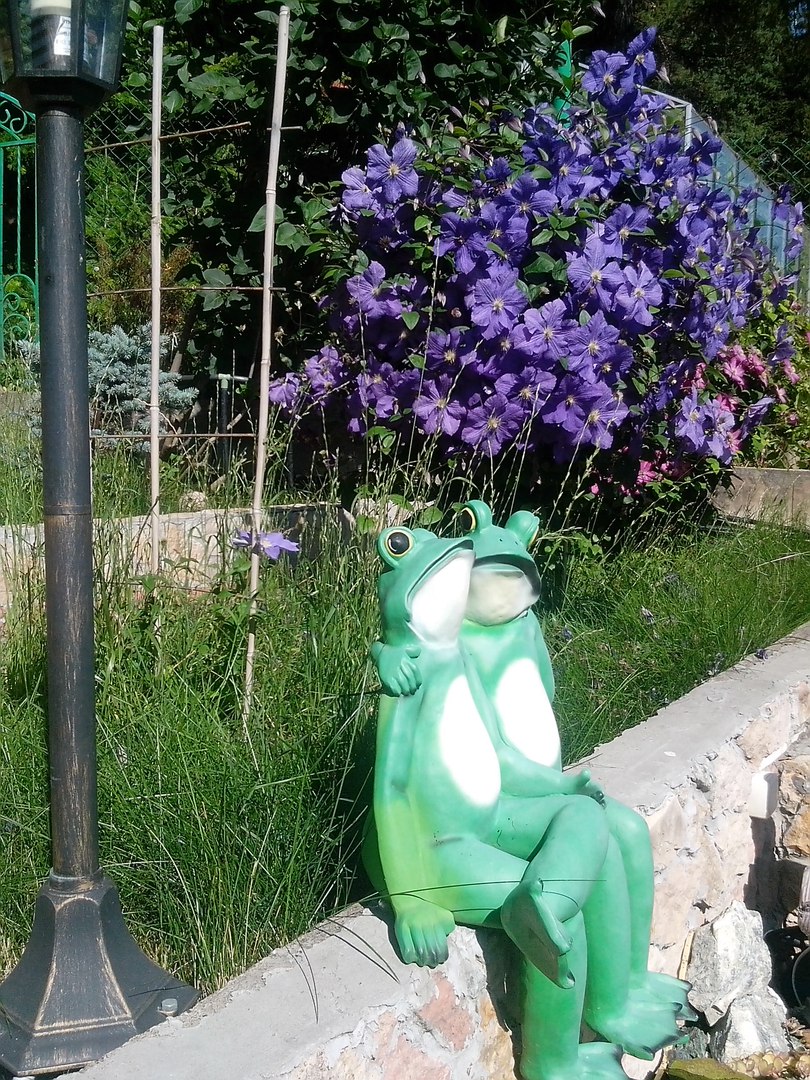 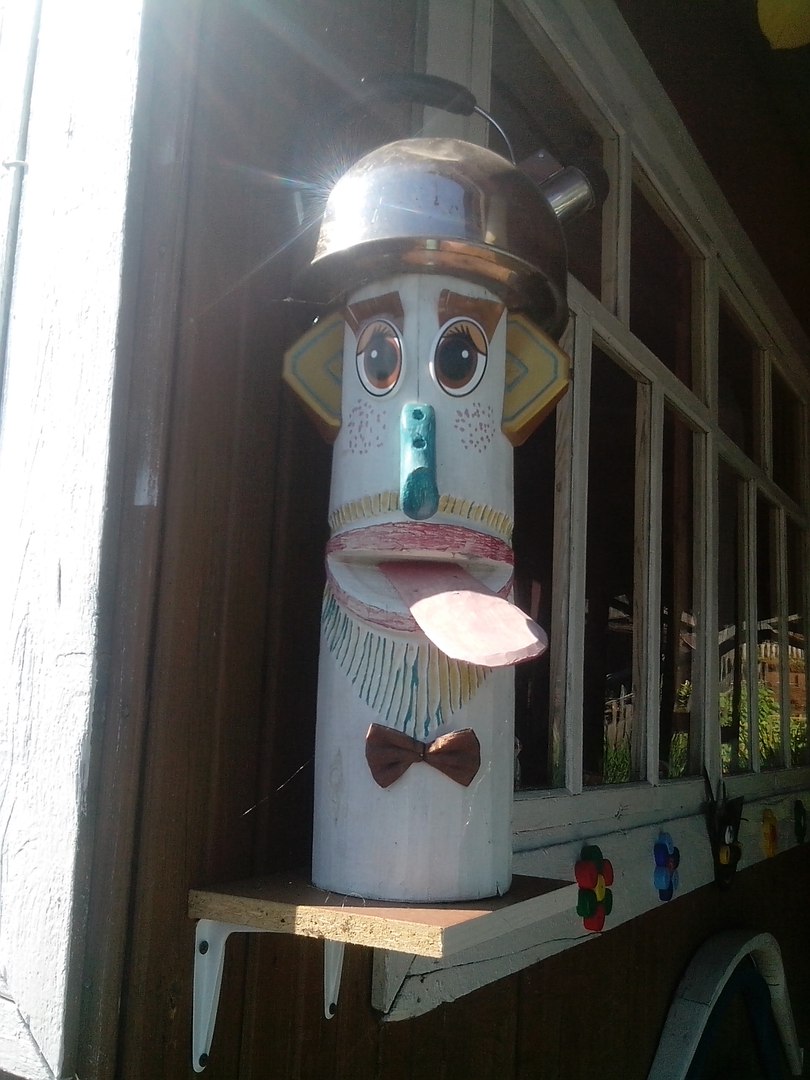 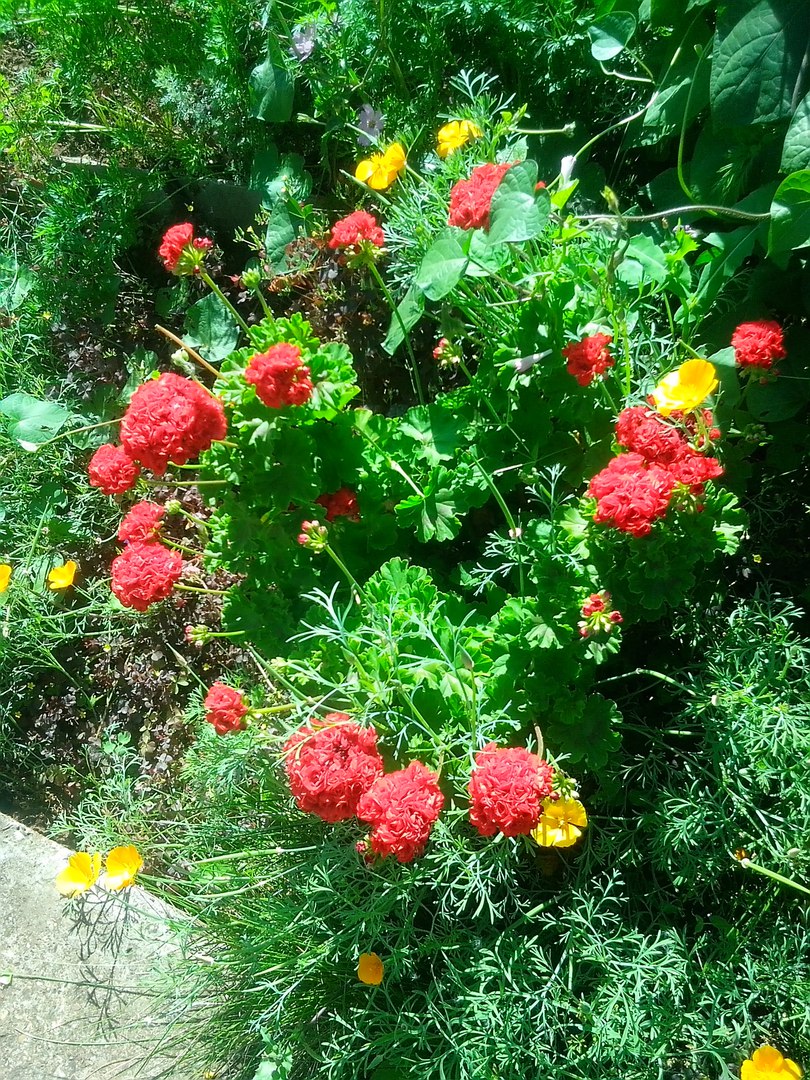 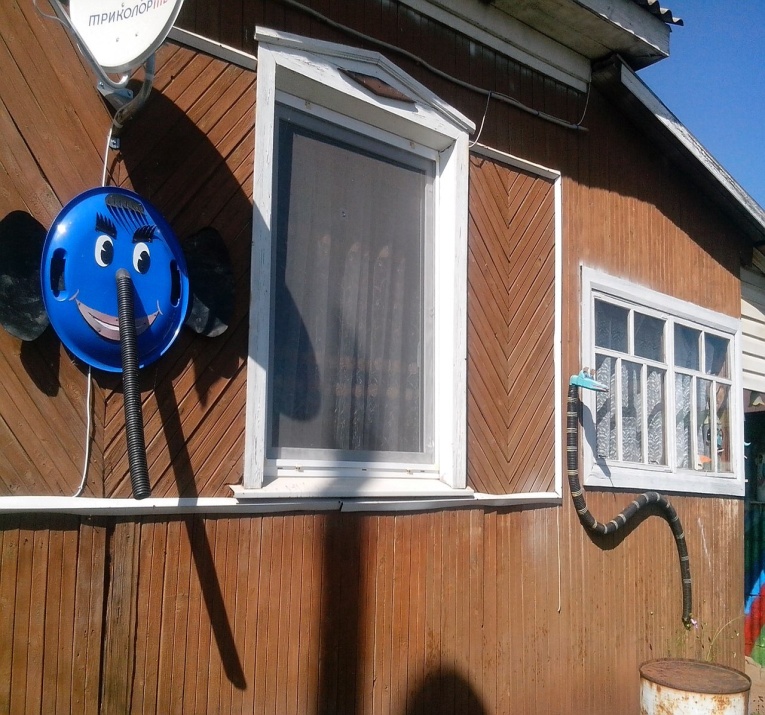 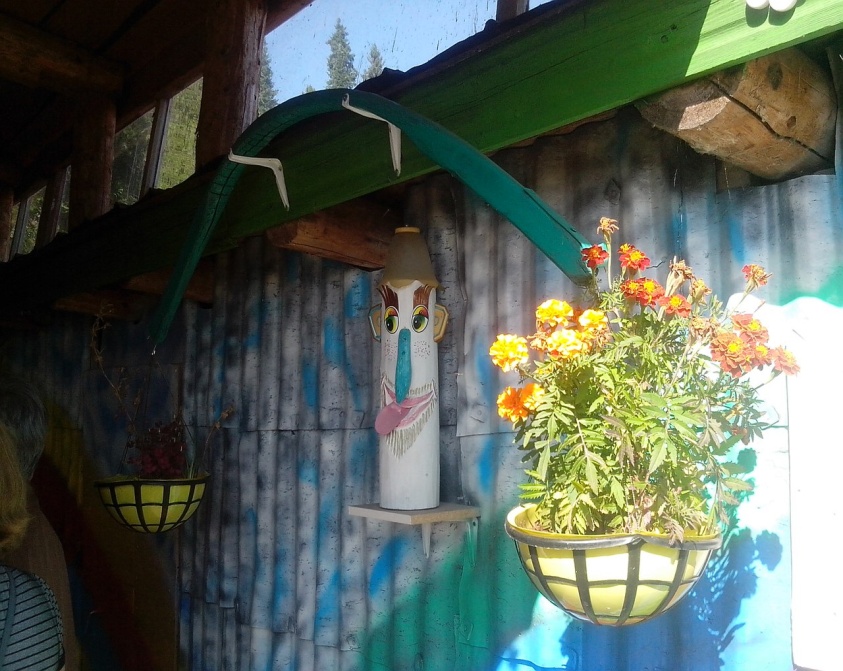 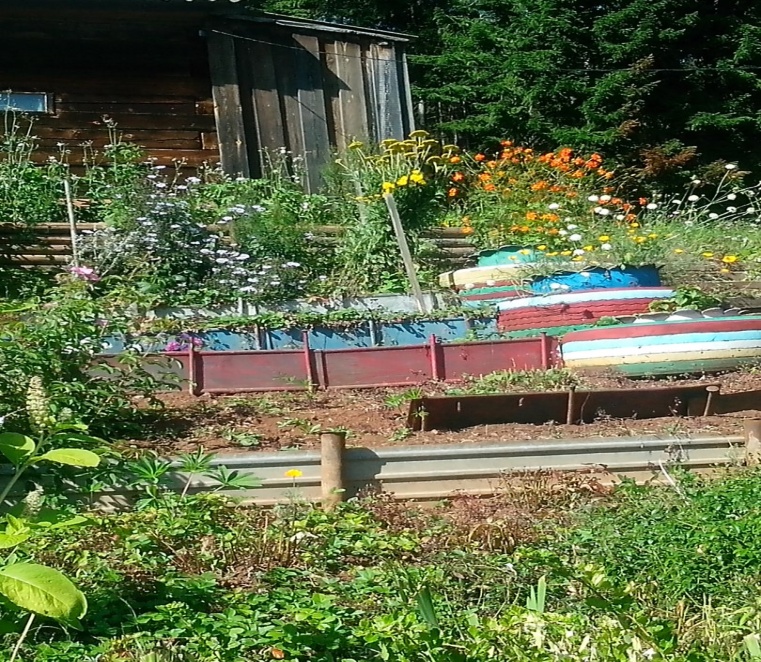 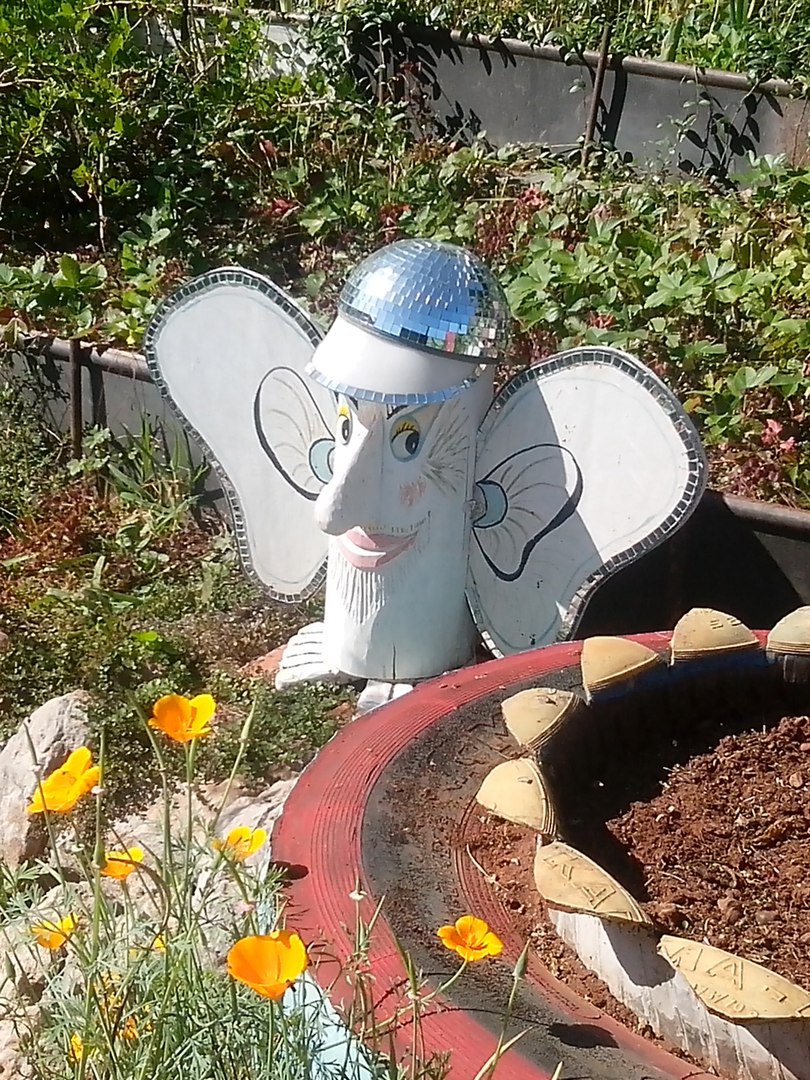 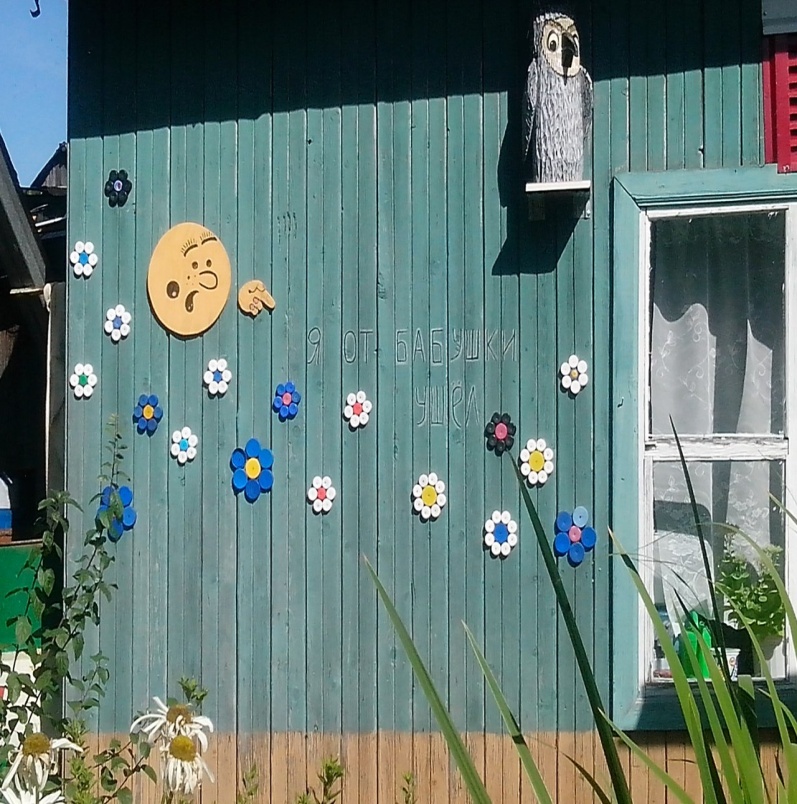 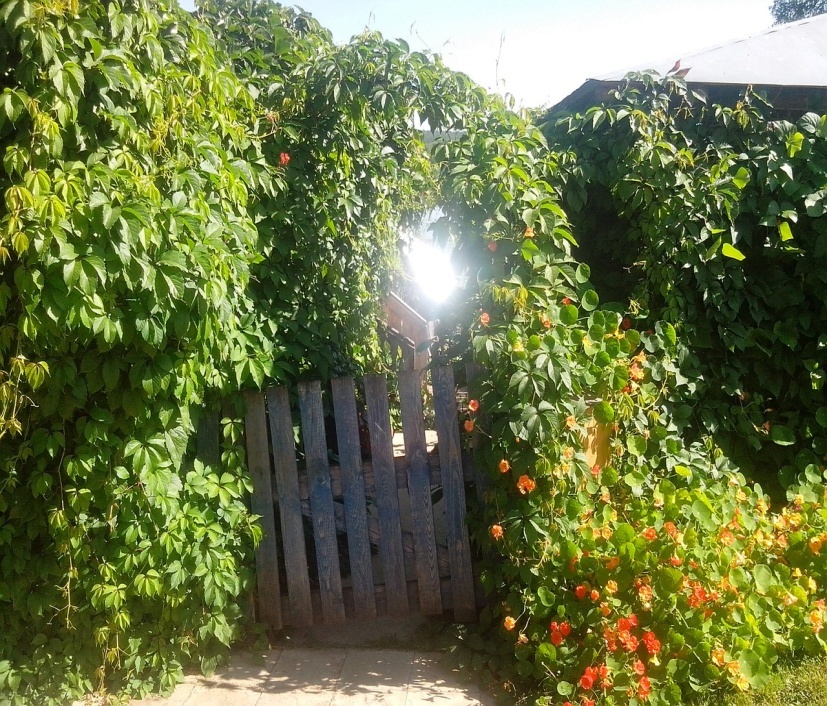 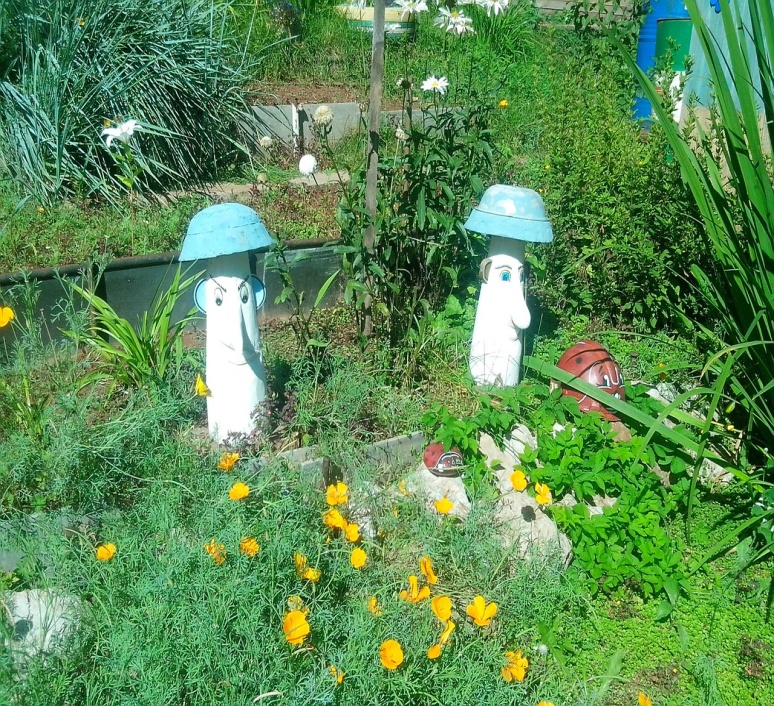 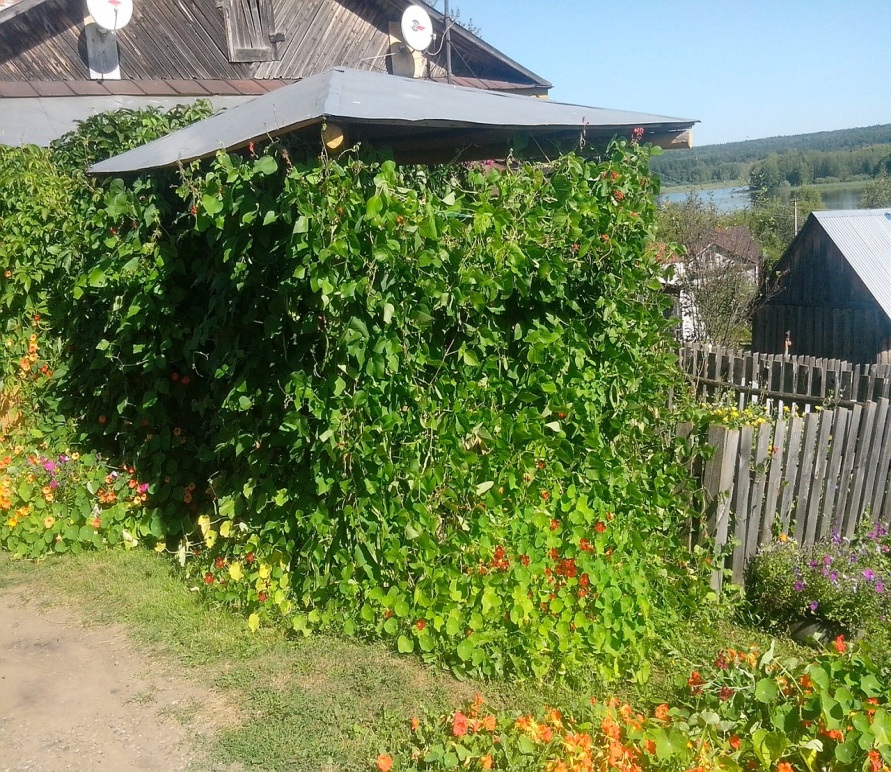 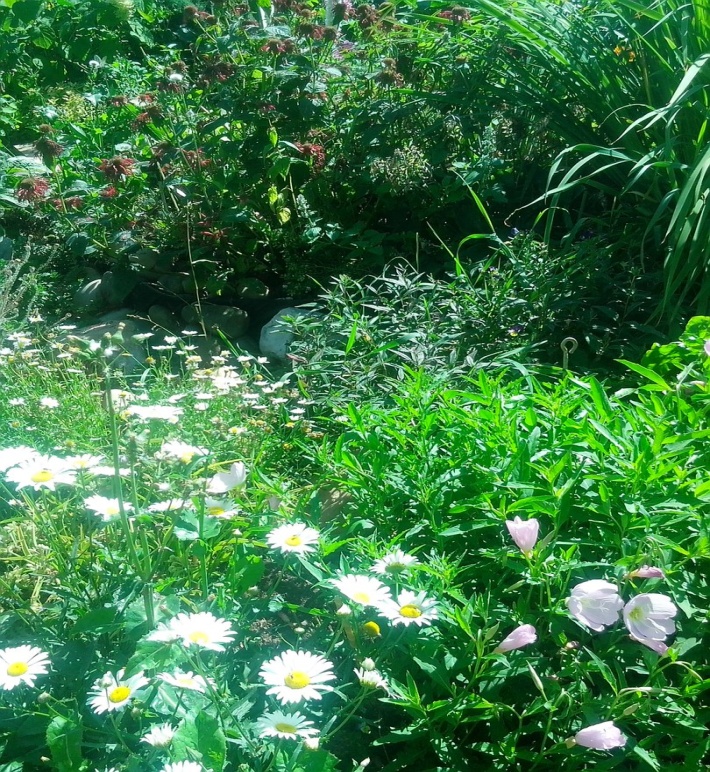 Совет ТОС «Усть-Нытва» благодарит всех участников.